Зарегистрировано в правовом управлении Правительства Ярославской области 2 августа 2018 г. N 19-8105ДЕПАРТАМЕНТ ЗДРАВООХРАНЕНИЯ И ФАРМАЦИИ ЯРОСЛАВСКОЙ ОБЛАСТИПРИКАЗот 30 июля 2018 г. N 8ОБ УТВЕРЖДЕНИИ ПОЛОЖЕНИЯ ОБ ОБЩЕСТВЕННОМ СОВЕТЕПО ПРОВЕДЕНИЮ НЕЗАВИСИМОЙ ОЦЕНКИ КАЧЕСТВА УСЛОВИЙ ОКАЗАНИЯУСЛУГ МЕДИЦИНСКИМИ ОРГАНИЗАЦИЯМИ ЯРОСЛАВСКОЙ ОБЛАСТИПРИ МИНИСТЕРСТВЕ ЗДРАВООХРАНЕНИЯ ЯРОСЛАВСКОЙ ОБЛАСТИВ соответствии со статьей 6 Федерального закона от 5 декабря 2017 года N 392-ФЗ "О внесении изменений в отдельные законодательные акты Российской Федерации по вопросам совершенствования проведения независимой оценки качества условий оказания услуг организациями в сфере культуры, охраны здоровья, образования, социального обслуживания и федеральными учреждениями медико-социальной экспертизы"ДЕПАРТАМЕНТ ЗДРАВООХРАНЕНИЯ И ФАРМАЦИИ ЯРОСЛАВСКОЙ ОБЛАСТИ ПРИКАЗЫВАЕТ:1. Утвердить прилагаемое Положение об Общественном совете по проведению независимой оценки качества условий оказания услуг медицинскими организациями Ярославской области при министерстве здравоохранения Ярославской области.(в ред. Приказа Министерства здравоохранения ЯО от 30.01.2024 N 2)2. Контроль за исполнением приказа возложить на заместителя министра здравоохранения Ярославской области Морозову Н.Ю.(в ред. Приказа Министерства здравоохранения ЯО от 30.01.2024 N 2)3. Приказ вступает в силу с момента его подписания.Директор департаментаР.Р.САИТГАРЕЕВУтвержденоприказом департаментаздравоохранения и фармацииЯрославской областиот 30.07.2018 N 8ПОЛОЖЕНИЕОБ ОБЩЕСТВЕННОМ СОВЕТЕ ПО ПРОВЕДЕНИЮ НЕЗАВИСИМОЙ ОЦЕНКИКАЧЕСТВА УСЛОВИЙ ОКАЗАНИЯ УСЛУГ МЕДИЦИНСКИМИ ОРГАНИЗАЦИЯМИЯРОСЛАВСКОЙ ОБЛАСТИ ПРИ МИНИСТЕРСТВЕ ЗДРАВООХРАНЕНИЯЯРОСЛАВСКОЙ ОБЛАСТИ1. Общие положения1.1. Настоящее Положение определяет цели, полномочия, порядок формирования и деятельности Общественного совета по проведению независимой оценки качества условий оказания услуг медицинскими организациями Ярославской области при министерстве здравоохранения Ярославской области (далее - Общественный совет).(в ред. Приказа Министерства здравоохранения ЯО от 30.01.2024 N 2)1.2. Общественный совет является постоянно действующим консультативно-совещательным органом при министерстве здравоохранения Ярославской области (далее - министерство), образованным в целях создания условий для организации проведения независимой оценки качества условий оказания услуг медицинскими организациями Ярославской области (далее - независимая оценка качества).(в ред. Приказа Министерства здравоохранения ЯО от 30.01.2024 N 2)1.3. Общественный совет в своей деятельности руководствуется Конституцией Российской Федерации, федеральными конституционными законами, федеральными законами, иными нормативными правовыми актами Российской Федерации, нормативными правовыми актами Ярославской области, а также настоящим Положением.2. Полномочия Общественного советаК полномочиям Общественного совета относятся:- определение перечня медицинских организаций Ярославской области, которые участвуют в реализации программы государственных гарантий бесплатного оказания гражданам медицинской помощи и в отношении которых проводится независимая оценка качества;- принятие участия в рассмотрении проектов документации о закупке работ, услуг, а также проектов государственных контрактов, заключаемых министерством с организацией, которая осуществляет сбор и обобщение информации о качестве условий оказания услуг медицинскими организациями Ярославской области;(в ред. Приказа Министерства здравоохранения ЯО от 30.01.2024 N 2)- осуществление независимой оценки качества с учетом информации, представленной организацией, которая осуществляет сбор и обобщение информации о качестве условий оказания услуг медицинскими организациями Ярославской области;- представление в министерство результатов независимой оценки качества, а также предложений об улучшении качества деятельности медицинских организаций Ярославской области.(в ред. Приказа Министерства здравоохранения ЯО от 30.01.2024 N 2)3. Права Общественного советаОбщественный совет имеет право:- принимать участие в заседаниях коллегии министерства и иных мероприятиях при рассмотрении вопросов проведения независимой оценки качества (по согласованию с министерством);(в ред. Приказа Министерства здравоохранения ЯО от 30.01.2024 N 2)- направлять запросы в министерство по вопросам проведения независимой оценки качества;(в ред. Приказа Министерства здравоохранения ЯО от 30.01.2024 N 2)- информировать министерство и широкую общественность о результатах независимой оценки качества.(в ред. Приказа Министерства здравоохранения ЯО от 30.01.2024 N 2)4. Порядок формирования Общественного совета4.1. Общественная палата Ярославской области по обращению министерства не позднее чем в месячный срок со дня получения указанного обращения формирует из числа представителей общественных организаций, созданных в целях защиты прав и интересов граждан, общественных объединений инвалидов, Общественный совет и утверждает его состав.(в ред. Приказа Министерства здравоохранения ЯО от 30.01.2024 N 2)4.2. Общественная палата Ярославской области информирует министерство о составе созданного Общественного совета.(в ред. Приказа Министерства здравоохранения ЯО от 30.01.2024 N 2)4.3. Состав Общественного совета утверждается сроком на три года и численностью не менее пяти человек. При формировании Общественного совета на новый срок осуществляется изменение не менее трети его состава.4.4. В состав Общественного совета не могут входить представители органов государственной власти, органов местного самоуправления муниципальных образований области, представители медицинских профессиональных некоммерческих организаций, а также руководители (их заместители) и работники медицинских организаций.4.5. Общественный совет может привлекать к своей работе представителей Общественной палаты Ярославской области, медицинских профессиональных некоммерческих организаций, министерства, общественных организаций, созданных в целях защиты прав и интересов граждан, общественных объединений инвалидов для обсуждения и формирования результатов независимой оценки качества.(в ред. Приказа Министерства здравоохранения ЯО от 30.01.2024 N 2)4.6. Председатель, заместитель председателя и секретарь Общественного совета избираются из числа членов Общественного совета на организационном заседании Общественного совета открытым голосованием простым большинством голосов от числа присутствующих членов Общественного совета.5. Порядок работы Общественного совета5.1. Общественный совет осуществляет свою деятельность в соответствии с планом основных мероприятий на год, согласованным с министерством и утвержденным председателем Общественного совета.(в ред. Приказа Министерства здравоохранения ЯО от 30.01.2024 N 2)5.2. Основными формами деятельности Общественного совета являются заседания Общественного совета, которые проводятся не реже одного раза в полугодие и считаются правомочными при присутствии на них не менее половины членов Общественного совета. По решению Общественного совета может быть проведено внеочередное заседание Общественного совета, а также заседание Общественного совета в заочной форме (путем опросного голосования).5.3. Решения Общественного совета по рассмотренным вопросам принимаются открытым голосованием простым большинством голосов (от числа присутствующих).5.4. При равенстве голосов председатель Общественного совета имеет право решающего голоса.5.5. Решения Общественного совета оформляются в виде протоколов, которые подписывает председатель Общественного совета.5.6. За месяц до начала заседания Общественного совета члены Общественного совета вносят предложения в повестку заседания Общественного совета и готовят для обсуждения документы, которые доводятся до сведения министерства.(в ред. Приказа Министерства здравоохранения ЯО от 30.01.2024 N 2)5.7. Председатель Общественного совета:- руководит деятельностью Общественного совета;- формирует повестки заседаний Общественного совета на основании предложений членов Общественного совета;- проводит заседания Общественного совета.5.8. Заместитель председателя Общественного совета:- обеспечивает организацию взаимодействия Общественного совета с представителями Общественной палаты Ярославской области, медицинских профессиональных некоммерческих организаций, министерства, общественных организаций, созданных в целях защиты прав и интересов граждан, общественных объединений инвалидов;(в ред. Приказа Министерства здравоохранения ЯО от 30.01.2024 N 2)- исполняет обязанности председателя Общественного совета в его отсутствие.5.9. Секретарь Общественного совета:- согласовывает с министерством и председателем Общественного совета проекты планов работы Общественного совета, а также место и повестку заседания Общественного совета и список лиц, приглашенных на заседание Общественного совета;(в ред. Приказа Министерства здравоохранения ЯО от 30.01.2024 N 2)- информирует членов Общественного совета о времени, месте и повестке заседания Общественного совета, а также об утвержденных планах работы Общественного совета;- ведет делопроизводство Общественного совета.5.10. Члены Общественного совета:- участвуют в мероприятиях, проводимых Общественным советом, а также в подготовке материалов по рассматриваемым вопросам;- знакомятся с документами, касающимися рассматриваемых проблем, высказывают свое мнение по существу обсуждаемых вопросов, замечания и предложения по проектам принимаемых решений и протоколу заседания Общественного совета;- обладают равными правами при обсуждении вопросов и голосовании.5.11. Запросы Общественного совета, направленные в министерство по решению Общественного совета, рассматриваются министерством в течение тридцати дней.(в ред. Приказа Министерства здравоохранения ЯО от 30.01.2024 N 2)6. Заключительные положения6.1. Информация о деятельности Общественного совета, о решениях, принятых Общественным советом, размещается на официальном сайте министерства в информационно-телекоммуникационной сети "Интернет".(в ред. Приказа Министерства здравоохранения ЯО от 30.01.2024 N 2)6.2. Организационное, информационно-техническое обеспечение деятельности Общественного совета осуществляет министерство.(в ред. Приказа Министерства здравоохранения ЯО от 30.01.2024 N 2)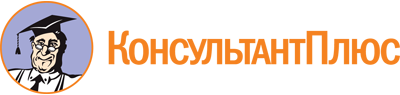 Приказ Департамента здравоохранения и фармации ЯО от 30.07.2018 N 8
(ред. от 30.01.2024)
"Об утверждении Положения об Общественном совете по проведению независимой оценки качества условий оказания услуг медицинскими организациями Ярославской области при министерстве здравоохранения Ярославской области"
(Зарегистрировано в правовом управлении Правительства ЯО 02.08.2018 N 19-8105)Документ предоставлен КонсультантПлюс

www.consultant.ru

Дата сохранения: 16.06.2024
 Список изменяющих документов(в ред. Приказа Министерства здравоохранения ЯО от 30.01.2024 N 2)Список изменяющих документов(в ред. Приказа Министерства здравоохранения ЯО от 30.01.2024 N 2)